Вх. №…………..Дата:……………г.  До Директора  на  СУ “Св. св. Кирил и Методий”  гр. Средец                                                                    З А Я В Л Е Н И Еот………………………………………………………………………………    ЕГН………………………………………Адрес:……………………………………..……………………………………Телефон:…………………………………                  Уважаема госпожо  Директор,     Моля  да  бъде издадено удостоверение за преместване на сина ми /дъщеря ми/ ………………………………………………………………….....ученик/чка/ в ……………….... клас, ЕГН………………………………….....с класен ръководител ……………………………………………………….....Ученикът/чката/ се премества в ……………………………………………....                                                      /пълното наименование на училището/………………………………………………град/село/………………………..община………………………………….област………………………………..поради…………………………………………………………………………....                                                           /причини/Считам , че молбата ми ще бъде удовлетворена.Дата:……………….                                                 С уважение:……………гр. Средец                                                                                       /Подпис/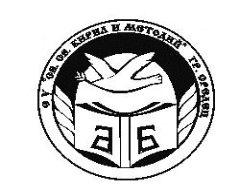 МИНИСТЕРСТВО  НА  ОБРАЗОВАНИЕТО  И НАУКАТАСУ „Св.св.Кирил и Методий” гр. Средец, обл.Бургасул. „В.Коларов” 168    тел./факс 05551/ 31-60-директор; 36-02- ЗДУД;36-65- канцелария; eл.поща- sou_sredec@ abv.bg; sait: www.susredets.org